MERCHANT OF VENICE - DRAMATIS PERSONAEMerchant							6. Jew___________________________	__________________________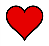 Lady	2.  Merchant’s Best Friend				17. Jew’s friend ____________________________________________	___________________________	18. Jew’s servant _____________________		19. Servant’s father __________________Suitors____________________________________________________________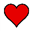 Lady’s friend and servant		3. Other friend ___________________________________________________		4. One of the S men _______________________	7. Jew’s daughter ____________________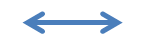 			5. Other friend ___________________________Settings			Kind of play							Presented in_____________________		15. _____________________________			16. ____________________________________________________________		20. Representative of government of the city		__________________________________	